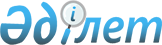 О внесении изменений и дополнения в решение Махамбетского районного маслихата от 24 декабря 2015 года № 341 "О районном бюджете на 2016-2018 годы"
					
			Утративший силу
			
			
		
					Решение Махамбетского районного маслихата Атырауской области от 4 ноября 2016 года № 71. Зарегистрировано Департаментом юстиции Атырауской области 18 ноября 2016 года № 3674. Утратило силу решением маслихата Махамбетского района Атырауской области от 17 февраля 2017 года № 127      Сноска. Утратило силу решением маслихата Махамбетского района Атырауской области от 17.02.2017 № 127.

      В соответствии со статьей 109 Бюджетного кодекса Республики Казахстан от 4 декабря 2008 года, статьей 6 Закона Республики Казахстан от 23 января 2001 года "О местном государственном управлении и самоуправлении в Республике Казахстан", Махамбетский районный маслихат РЕШИЛ:

      1. Внести в решение районного маслихата от 24 декабря 2015 года № 341 "О районном бюджете на 2016-2018 годы" (зарегистрировано в реестре государственной регистрации нормативных правовых актов за № 3442, опубликовано 28 января 2016 года в районной газете "Жайық шұғыласы") следующие изменения и дополнение: 

      1) в пункте 1:

      в подпункте 1):

      цифры "6 322 766" заменить цифрами "6 364 325";

      цифры "3 062 833" заменить цифрами "3 190 422";

      цифры "5 503" заменить цифрами "4 314";

      цифры "8 430" заменить цифрами "11 666";

      цифры "3 246 000" заменить цифрами "3 157 923";

      в подпункте 2):

      "6 494 874" заменить цифрами "6 536 433";

      в подпункте 3):

      в строке "чистое бюджетное кредитование" цифры "12 726" заменить цифрами "5 049";

      в строке "погашение бюджетных кредитов" цифру "0" заменить цифрами "7 677";

      в подпункте 5):

      цифры "-184 834" заменить цифрами "-177 157";

      в подпункте 6):

      в строке "финансирование дефицита (использование профицита) цифры

      "184 834" заменить цифрами "177 157";

      в строке " погашение займов" цифру "0" заменить цифрами "7 677";

      2) в пункте 2:

      цифры "2 679 021" заменить цифрами "2 590 944";

      цифры "7 547" заменить цифрами "6 553";

      цифры "84 073" заменить цифрами "76 693";

      цифры "16 449" заменить цифрами "21 632";

      цифры "649 743" заменить цифрами "661 991";

      цифры "59 249" заменить цифрами "53 479";

      цифры "5 489" заменить цифрами "7 053";

      цифры "8 187" заменить цифрами "10 570";

      цифры "970 068" заменить цифрами "960 280";

      цифры "510 678" заменить цифрами "452 262";

      цифры "40 687" заменить цифрами "10 587";

      цифры "414" заменить цифрами "25";

      цифры "6 650" заменить цифрами "6 202";

      дополнить абзацем следующего содержания:

      "3 830 тысяч тенге – на увеличение государственного образовательного заказа на создание цифровой образовательной инфраструктуры;".

      3) в пункте 5:

      цифры "35 348" заменить цифрами "2 800".

      2. Приложения 1, 2, 4, 5 указанного решения изложить в новой редакции согласно приложениям 1, 2, 3, 4 к настоящему решению.

      3. Контроль за исполнением настоящего решения возложить на председателя постоянной комиссии районного маслихата по вопросам соблюдения законодательства экономики и бюджета, финансов (Р.Турдагали).

      4. Настоящее решение вводится в действие с 1 января 2016 года.

 Бюджет района на 2016 год Бюджет района на 2017год Размер финансирования бюджетных программаппаратов акимов сельских округов (тыс.тенге) Распределение трансфертов органам местного самоуправления в разрезе сельских округов
					© 2012. РГП на ПХВ «Институт законодательства и правовой информации Республики Казахстан» Министерства юстиции Республики Казахстан
				
      Председатель очередной
6-сессии районного маслихата

С. Шотпаков

      Секретарь районного маслихата

М. Мырзашев
Приложение 1 к решению Махамбетского районного маслихата от 4 ноября 2016 года № 71Приложение 1 к решению Махамбетского районного маслихата от 24 декабря 2015 года № 341Категория

Категория

Категория

Категория

Категория

Сумма тыс.тенге

Класс

Класс

Класс

Класс

Сумма тыс.тенге

Подкласс

Подкласс

Подкласс

Сумма тыс.тенге

Наименование

Наименование

І. Доходы

І. Доходы

6364325

1

Налоговые поступления

Налоговые поступления

3190422

01

Подоходный налог

Подоходный налог

724024

2

Индивидуальный подоходный налог

Индивидуальный подоходный налог

724024

03

Социальный налог

Социальный налог

526891

1

Социальный налог

Социальный налог

526891

04

Hалоги на собственность

Hалоги на собственность

1919212

1

Hалоги на имущество

Hалоги на имущество

1868635

3

Земельный налог

Земельный налог

12951

4

Hалог на транспортные средства

Hалог на транспортные средства

37348

5

Единый земельный налог

Единый земельный налог

278

05

Внутренние налоги на товары, работы и услуги

Внутренние налоги на товары, работы и услуги

16057

2

Акцизы

Акцизы

982

3

Поступления за использование природных и других ресурсов

Поступления за использование природных и других ресурсов

2011

4

Сборы за ведение предпринимательской и профессиональной деятельности

Сборы за ведение предпринимательской и профессиональной деятельности

13064

5

Налог на игорный бизнес

Налог на игорный бизнес

08

Обязательные платежи, взимаемые за совершение юридически значимых действий и (или) выдачу документов уполномоченными на то государственными органами или должностными лицами

Обязательные платежи, взимаемые за совершение юридически значимых действий и (или) выдачу документов уполномоченными на то государственными органами или должностными лицами

4238

1

Государственная пошлина

Государственная пошлина

4238

2

Неналоговые поступления

Неналоговые поступления

4314

01

Доходы от государственной собственности

Доходы от государственной собственности

3382

5

Доходы от аренды имущества, находящегося в государственной собственности

Доходы от аренды имущества, находящегося в государственной собственности

3372

7

Вознаграждения по кредитам, выданным из государственного бюджета

Вознаграждения по кредитам, выданным из государственного бюджета

10

02

Поступления от реализации товаров (работ, услуг) государственными учреждениями, финансируемыми из государственного бюджета

Поступления от реализации товаров (работ, услуг) государственными учреждениями, финансируемыми из государственного бюджета

16

1

Поступления от реализации товаров (работ, услуг) государственными учреждениями, финансируемыми из государственного бюджета

Поступления от реализации товаров (работ, услуг) государственными учреждениями, финансируемыми из государственного бюджета

16

04

Штрафы, пени, санкции, взыскания, налагаемые государственными учреждениями, финансируемыми из государственного бюджета, а также содержащимися и финансируемыми из бюджета (сметы расходов) Национального Банка Республики Казахстан

Штрафы, пени, санкции, взыскания, налагаемые государственными учреждениями, финансируемыми из государственного бюджета, а также содержащимися и финансируемыми из бюджета (сметы расходов) Национального Банка Республики Казахстан

66

1

Штрафы, пени, санкции, взыскания, налагаемые государственными учреждениями, финансируемыми из государственного бюджета, а также содержащимися и финансируемыми из бюджета (сметы расходов) Национального Банка Республики Казахстан, за исключением поступлений от организаций нефтяного сектора

Штрафы, пени, санкции, взыскания, налагаемые государственными учреждениями, финансируемыми из государственного бюджета, а также содержащимися и финансируемыми из бюджета (сметы расходов) Национального Банка Республики Казахстан, за исключением поступлений от организаций нефтяного сектора

66

06

Прочие неналоговые поступления

Прочие неналоговые поступления

850

1

Прочие неналоговые поступления

Прочие неналоговые поступления

850

3

Поступления от продажи основного капитала

Поступления от продажи основного капитала

11666

01

Продажа государственного имущества, закрепленного за государственными учреждениями

Продажа государственного имущества, закрепленного за государственными учреждениями

7802

1

Продажа государственного имущества, закрепленного за государственными учреждениями

Продажа государственного имущества, закрепленного за государственными учреждениями

7802

03

Продажа земли и нематериальных активов

Продажа земли и нематериальных активов

3864

1

Продажа земли

Продажа земли

3864

4

Поступления трансфертов

Поступления трансфертов

3157923

02

Трансферты из вышестоящих органов государственного управления

Трансферты из вышестоящих органов государственного управления

3157923

2

Трансферты из областного бюджета

Трансферты из областного бюджета

3157923

Функциональная группа

Функциональная группа

Функциональная группа

Функциональная группа

Функциональная группа

Сумма тыс.тенге

Администратор

Администратор

Администратор

Администратор

Сумма тыс.тенге

Программа

Программа

Программа

Сумма тыс.тенге

Наименование

II. Затраты

6536433

01

Государственные услуги общего характера

591247

112

Аппарат маслихата района (города областного значения)

18805

001

001

Услуги по обеспечению деятельности маслихата района (города областного значения)

18605

003

003

Капитальные расходы государственного органа

200

122

Аппарат акима района (города областного значения)

99191

001

001

Услуги по обеспечению деятельности акима района (города областного значения)

73956

003

003

Капитальные расходы государственного органа

25235

123

Аппарат акима района в городе, города районного значения, поселка, села,сельского округа

338686

001

001

Услуги по обеспечению деятельности акима района в городе, города районного значения, поселка, села, сельского округа

178560

022

022

Капитальные расходы государственного органа 

200

032

032

Капитальные расходы подведомственных государственных учреждений и организаций

159926

459

Отдел экономики и финансов района (города областного значения)

1835

003

003

Проведение оценки имущества в целях налогообложения

775

010

010

Приватизация, управление коммунальным имуществом, постприватизационная деятельность и регулирование споров, связанных с этим 

1060

028

028

Приобретение имущества в коммунальную собственность

458

Отдел жилищно-коммунального хозяйства, пассажирского транспорта и автомобильных дорог района (города областного значения)

20480

001

001

Услуги по реализации государственной политики на местном уровне в области жилищно-коммунального хозяйства, пассажирского транспорта и автомобильных дорог

13072

013

013

Капитальные расходы государственного органа

7408

459

Отдел экономики и финансов района (города областного значения)

28637

001

001

Услуги по реализации государственной политики в области формирования и развития экономической политики, государственного планирования, исполнения бюджета и управления коммунальной собственностью района (города областного значения)

28637

002

002

Создание информационных систем

015

015

Капитальные расходы государственного органа

472

Отдел строительства, архитектуры и градостроительства района (города областного значения)

040

040

Развитие объектов государственных органов

482

Отдел предпринимательства и туризма района (города областного значения)

60226

001

001

Услуги по реализации государственной политики на местном уровне в области развития предпринимательства и туризма

11930

003

003

Капитальные расходы государственного органа

48296

801

Отдел занятости, социальных программ и регистрации актов гражданского состояния района (города областного значения)

23387

001

001

Услуги по реализации государственной политики на местном уровне в сфере занятости, социальных программ и регистрации актов гражданского состояния

23387

02

Оборона

6280

122

Аппарат акима района (города областного значения)

6280

005

005

Мероприятия в рамках исполнения всеобщей воинской обязанности

6280

122

Аппарат акима района (города областного значения)

006

006

Предупреждение и ликвидация чрезвычайных ситуаций масштаба района (города областного значения)

03

Общественный порядок, безопасность, правовая, судебная, уголовно-исполнительная деятельность

458

Отдел жилищно-коммунального хозяйства, пассажирского транспорта и автомобильных дорог района (города областного значения)

021

021

Обеспечение безопасности дорожного движения в населенных пунктах

04

Образование

2801457

123

Аппарат акима района в городе, города районного значения, поселка, села, сельского округа

560491

004

004

Обеспечение деятельности организаций дошкольного воспитания и обучения

398311

041

041

Реализация государственного образовательного заказа в дошкольных организациях образования

162180

464

Отдел образования района (города областного значения)

35026

040

040

Реализация государственного образовательного заказа в дошкольных организациях образования

35026

472

Отдел строительства, архитектуры и градостроительства района (города областного значения)

10239

037

037

Строительство и реконструкция объектов дошкольного воспитания и обучения

10239

123

Аппарат акима района в городе, города районного значения, поселка, села,сельского округа

005

005

Организация бесплатного подвоза учащихся до школы и обратно в сельской местности

464

Отдел образования района (города областного значения)

1887122

003

003

Общеобразовательное обучение

1819032

006

006

Дополнительное образование для детей

68090

465

Отдел физической культуры и спорта района (города областного значения)

29398

017

017

Дополнительное образование для детей и юношества по спорту

29398

472

Отдел строительства, архитектуры и градостроительства района (города областного значения)

9444

022

022

Строительство и реконструкция объектов начального, основного среднего и общего среднего образования

9444

464

Отдел образования района (города областного значения)

269737

001

001

Услуги по реализации государственной политики на местном уровне в области образования

14672

004

004

Информатизация системы образования в государственных учреждениях образования района(города областного значения)

2047

005

005

Приобретение и доставка учебников, учебно-методических комплексов для государственных учреждений образования района (города областного значения)

64562

007

007

Проведение школьных олимпиад, внешкольных мероприятий и конкурсов районного (городского) масштаба

1151

012

012

Капитальные расходы государственного органа

015

015

Ежемесячные выплаты денежных средств опекунам (попечителям) на содержание ребенка-сироты (детей-сирот), и ребенка (детей), оставшегося без попечения родителей

7566

022

022

Выплата единовременных денежных средств казахстанским гражданам, усыновившим (удочерившим) ребенка (детей)-сироту и ребенка (детей), оставшегося без попечения родителей

160

029

029

Обследование психического здоровья детей и подростков и оказание психолого-медико-педагогической консультативной помощи населению

14715

067

067

Капитальные расходы подведомственных государственных учреждений и организаций

164864

05

Здравоохранение

123

Аппарат акима района в городе, города районного значения, поселка, села, сельского округа

002

002

Организация в экстренных случаях доставки тяжелобольных людей до ближайшей организации здравоохранения, оказывающей врачебную помощь

06

Социальная помощь и социальное обеспечение

130170 

464

Отдел образования района (города областного значения)

1057

030

030

Содержание ребенка (детей), переданного патронатным воспитателям

1057

801

Отдел занятости и социальных программ района (города областного значения)

16770

010

010

Государственная адресная социальная помощь

1833

016

016

Государственные пособия на детей до 18 лет

14937

025

025

Внедрение обусловленной денежной помощи по проекту "Өрлеу"

123

Аппарат акима района в городе, города районного значения, поселка, села, сельского округа

27880

003

003

Оказание социальной помощи нуждающимся гражданам на дому

27880

801

Отдел занятости и социальных программ района (города областного значения)

83904

004

004

Программа занятости

36758

006

006

Оказание социальной помощи на приобретение топлива специалистам здравоохранения, образования, социального обеспечения, культуры , спорта и ветеринарии в сельской местности в соответствии с законодательством Республики Казахстан

5460

007

007

Оказание жилищной помощи

47

009

009

Материальное обеспечение детей-инвалидов, воспитывающихся и обучающихся на дому

795

011

011

Социальная помощь отдельным категориям нуждающихся граждан по решениям местных представительных органов

17183

017

017

Обеспечение нуждающихся инвалидов обязательными гигиеническими средствами и предоставление услуг специалистами жестового языка, индивидуальными помощниками в соответствии с индивидуальной программой реабилитации инвалида

23483

023

023

Обеспечение деятельности центров занятости населения

018

018

Оплата услуг по зачислению, выплате и доставке пособий и других социальных выплат

178

458

Отдел жилищно-коммунального хозяйства, пассажирского транспорта и автомобильных дорог района (города областного значения)

559

050

050

Реализация Плана мероприятий по обеспечению прав и улучшению качества жизни инвалидов в Республике Казахстан на 2012-2018 годы

559

07

Жилищно-коммунальное хозяйство

1776678

123

Аппарат акима района в городе, города районного значения, поселка, села,сельского округа

10202

007

007

Организация сохранения государственного жилищного фонда города районного значения, поселка, села, сельского округа

1013

027

027

Ремонт и благоустройство объектов в рамках развития городов и сельских населенных пунктов по Дорожной карте занятости 2020

9189

458

Отдел жилищно-коммунального хозяйства, пассажирского транспорта и автомобильных дорог района (города областного значения)

11000

004

004

Обеспечение жильем отдельных категорий граждан

11000

005

005

Снос аварийного и ветхого жилья

031

031

Изготовление технических паспортов на объекты кондоминиумов

041

041

Ремонт и благоустройство объектов в рамках развития городов и сельских населенных пунктов по Дорожной карте занятости 2020

464

Отдел образования района (города областного значения)

026

026

Ремонт объектов в рамках развития городов и сельских населенных пунктов по Дорожной карте занятости 2020

465

Отдел образования физкультуры и спорта (города областного значения)

1381

009

009

Ремонт объектов в рамках развития городов и сельских населенных пунктов по Дорожной карте занятости 2020

1381

472

Отдел строительства, архитектуры и градостроительства района (города областного значения)

71270

003

003

Проектирование и (или) строительство, реконструкция жилья коммунального жилищного фонда

3500

004

004

Проектирование, развитие и (или) обустройство инженерно-коммуникационной инфраструктуры

61386

072

072

Строительство служебного жилища и развитие инженерно-коммуникационной инфраструктуры и строительство, достройка общежитий для молодежи в рамках Дорожной карты занятости 2020

074

074

Развитие и/или сооружение недостающих объектов инженерно-коммуникационной инфраструктуры в рамках второго направления Дорожной карты занятости 2020

6384

123

Организация сохранения государственного жилищного фонда города районного значения, поселка, села, сельского округа

3740

014

014

Организация водоснабжения населенных пунктов

3740

458

Отдел жилищно-коммунального хозяйства, пассажирского транспорта и автомобильных дорог района (города областного значения)

171416

012

012

Функционирование системы водоснабжения и водоотведения

132070

026

026

Организация эксплуатации тепловых сетей, находящихся в коммунальной собственности районов (городов областного значения)

39346

027

027

Организация эксплуатации сетей газификации, находящихся в коммунальной собственности районов (городов областного значения)

028

028

Развитие коммунального хозяйства

029

029

Развитие системы водоснабжения и водоотведения

472

Отдел строительства, архитектуры и градостроительства района (города областного значения)

1316598

005

005

Развитие коммунального хозяйства

006

006

Развитие системы водоснабжения и водоотведения

007

007

Развитие благоустройства городов и населенных пунктов

23134

058

058

Развитие системы водоснабжения и водоотведения в сельских населенных пунктах

1293464

123

Аппарат акима района в городе, города районного значения, поселка, села, сельского округа

47918

008

008

Освещение улиц населенных пунктов

29056

009

009

Обеспечение санитарии населенных пунктов

14834

010

010

Содержание мест захоронений и погребение безродных

011

011

Благоустройство и озеленение населенных пунктов

4028

458

Отдел жилищно-коммунального хозяйства, пассажирского транспорта и автомобильных дорог района (города областного значения)

143153

016

016

Обеспечение санитарии населенных пунктов

81684

018

018

Благоустройство и озеленение населенных пунктов

61469

08

Культура, спорт, туризм и информационное пространство

228769

123

Аппарат акима района в городе, города районного значения, поселка, села, сельского округа

114773

006

006

Поддержка культурно-досуговой работы на местном уровне

114773

472

Отдел строительства, архитектуры и градостроительства района (города областного значения)

2840

011

011

Развитие объектов культуры

2840

455

Отдел культуры и развития языков района (города областного значения)

8278

003

003

Поддержка культурно-досуговой работы

8278

009

009

Обеспечение сохранности историко-культурного наследия и доступа к ним

465

Отдел физической культуры и спорта района (города областного значения)

15224

001

001

Услуги по реализации государственной политики на местном уровне в сфере физической культуры и спорта

7429

004

004

Капитальные расходы государственного органа

330

005

005

Развитие массового спорта и национальных видов спорта 

5000

006

006

Проведение спортивных соревнований на районном (города областного значения) уровне

770

007

007

Подготовка и участие членов сборных команд района (города областного значения) по различным видам спорта на областных спортивных соревнованиях

1695

032

032

Капитальные расходы подведомственных государственных учреждений и организаций

472

Отдел строительства, архитектуры и градостроительства района (города областного значения)

9960

008

008

Развитие объектов спорта 

9960

455

Отдел культуры и развития языков района (города областного значения)

48739

006

006

Функционирование районных (городских) библиотек

48739

007

007

Развитие государственного языка и других языков народа Казахстана

456

Отдел внутренней политики района (города областного значения)

2250

002

002

Услуги по проведению государственной информационной политики

2250

455

Отдел культуры и развития языков района (города областного значения)

11387

001

001

Услуги по реализации государственной политики на местном уровне в области развития языков и культуры

11187

010

010

Капитальные расходы государственного органа

200

032

032

Капитальные расходы подведомственных государственных учреждений и организаций

456

Отдел внутренней политики района (города областного значения)

15338

001

001

Услуги по реализации государственной политики на местном уровне в области информации, укрепления государственности и формирования социального оптимизма граждан

5712

003

003

Реализация мероприятий в сфере молодежной политики

9626

006

006

Капитальные расходы государственного органа

032

032

Капитальные расходы подведомственных государственных учреждений и организаций

09

Топливно-энергетический комплекс и недропользование

50780

472

Отдел строительства, архитектуры и градостроительства района (города областного значения)

50780

009

009

Развитие теплоэнергетической системы

50780

10

Сельское, водное, лесное, рыбное хозяйство, особо охраняемые природные территории, охрана окружающей среды и животного мира, земельные отношения

96343

459

Отдел экономики и финансов района (города областного значения)

6733

099

099

Реализация мер по оказанию социальной поддержки специалистов 

6733

462

Отдел сельского хозяйства района (города областного значения)

13365

001

001

Услуги по реализации государственной политики на местном уровне в сфере сельского хозяйства

13365

005

005

Возмещение владельцам стоимости изымаемых и уничтожаемых больных животных, продуктов и сырья животного происхождения

006

006

Капитальные расходы государственного органа 

472

Отдел строительства, архитектуры и градостроительства района (города областного значения)

7424

010

010

Развитие объектов сельского хозяйства

7424

473

Отдел ветеринарии района (города областного значения)

30227

001

001

Услуги по реализации государственной политики на местном уровне в сфере ветеринарии

16421

003

003

Капитальные расходы государственного органа

920

005

005

Обеспечение функционирования скотомогильников (биотермических ям)

2983

006

006

Организация санитарного убоя больных животных

007

007

Организация отлова и уничтожения бродячих собак и кошек

873

008

008

Возмещение владельцам стоимости изымаемых и уничтожаемых больных животных, продуктов и сырья животного происхождения

25

009

009

Проведение ветеринарных мероприятий по энзоотическим болезням животных

010

010

Проведение мероприятий по идентификации сельскохозяйственных животных

9005

463

Отдел земельных отношений района(города областного значения)

7051

001

001

Услуги по реализации государственной политики в области регулирования земельных отношений на территории района (города областного значения)

7051

002

002

Работы по переводу сельскохозяйственных угодий из одного вида в другой

003

003

Земельно-хозяйственное устройство населенных пунктов

004

004

Организация работ по зонированию земель

006

006

Землеустройство, проводимое при установлении границ районов, городов областного значения, районного значения, сельских округов, поселков, сел

007

007

Капитальные расходы государственного органа

473

Отдел ветеринарии района (города областного значения)

31154

011

011

Проведение противоэпизоотических мероприятий

31154

11

Промышленность, архитектурная, градостроительная и строительная деятельность

26940

472

Отдел строительства, архитектуры и градостроительства района (города областного значения)

26940

001

001

Услуги по реализации государственной политики в области строительства, архитектуры и градостроительства на местном уровне 

19436

015

015

Капитальные расходы государственного органа

7504

12

Транспорт и коммуникации

707507

123

Аппарат акима района в городе, города районного значения, поселка, села, сельского округа

3232

012

012

Развитие инфраструктуры автомобильных дорог в городах районного значения, поселках, селах, сельских округах

013

013

Обеспечение функционирования автомобильных дорог в городах районного значения, поселках, селах, сельских округах

3232

458

Отдел жилищно-коммунального хозяйства, пассажирского транспорта и автомобильных дорог района (города областного значения)

704275

022

022

Развитие транспортной инфраструктуры

023

023

Обеспечение функционирования автомобильных дорог

045

045

Капитальный и средний ремонт автомобильных дорог районного значения и улиц населенных пунктов

704275

13

Прочие

27359

123

Аппарат акима района в городе, города районного значения, поселка, села, сельского округа

24559

040

040

Реализация мер по содействию экономическому развитию регионов в рамках Программы "Развитие регионов"

24559

459

Отдел экономики и финансов района (города областного значения)

2800

012

012

Резерв местного исполнительного органа района (города областного значения)

2800

14

Обслуживание долга

459

Отдел экономики и финансов района (города областного значения)

021

021

Обслуживание долга местных исполнительных органов по выплате вознаграждений и иных платежей по займам из областного бюджета

15

Трансферты

93262

459

Отдел экономики и финансов района (города областного значения)

93262

006

006

Возврат неиспользованных (недоиспользованных) целевых трансфертов

70

020

020

Целевые текущие трансферты в вышестоящие бюджеты в связи с изменением фонда оплаты труда в бюджетной сфере

051

051

Трансферты органам местного самоуправления

93192

Функциональная группа

Функциональная группа

Функциональная группа

Функциональная группа

Сумма тыс.тенге

Администратор

Администратор

Администратор

Сумма тыс.тенге

Программа

Программа

Сумма тыс.тенге

Наименование

ІІІ. Чистое бюджетное кредитование

5049

Бюджетные кредиты

12726

10

Сельское, водное, лесное, рыбное хозяйство, особо охраняемые природные территории, охрана окружающей среды и животного мира, земельные отношения

12726

459

Отдел экономики и бюджетного планирования района (города областного значения)

12726

018

Бюджетные кредиты для реализации мер социальной поддержки специалистов 

12726

Категория 

Категория 

Категория 

Категория 

Сумма тыс.тенге

Класс 

Класс 

Класс 

Сумма тыс.тенге

Подкласс 

Подкласс 

Сумма тыс.тенге

Наименование

Погашение бюджетных кредитов

7677

5

Погашение бюджетных кредитов

7677

01

Погашение бюджетных кредитов

7677

1

Погашение бюджетных кредитов, выданных из государственного бюджета

7677

Функциональная группа

Функциональная группа

Функциональная группа

Функциональная группа

Сумма тыс.тенге

Администратов

Администратов

Администратов

Сумма тыс.тенге

Программа

Программа

Сумма тыс.тенге

Наименование

ІV. Сальдо по операциям с финансовыми активами

Приобретение финансовых активов

13

Прочие

458

Отдел жилищно-коммунального хозяйства, пассажирского транспорта и автомобильных дорог района (города областного значения)

065

Формирование или увеличение уставного капитала юридических лиц

Категория

Категория

Категория

Категория

Сумма тыс.тенге

Класс

Класс

Класс

Сумма тыс.тенге

Подкласс

Подкласс

Сумма тыс.тенге

Наименование

Поступления от продажи финансовых активов государства

6

Поступления от продажи финансовых активов государства 

01

Поступления от продажи финансовых активов государства 

1

Поступления от продажи финансовых активов внутри страны 

Категория 

Категория 

Категория 

Категория 

Сумма тыс.тенге

Класс 

Класс 

Класс 

Сумма тыс.тенге

Подкласс

Подкласс

Сумма тыс.тенге

Наименование

V. Дефицит (профицит) бюджета

-177157

VI. Финансирование дефицита (использование профицита) бюджета 

177157

7

Поступление займов

12726

01

Внутренние государственные займы

12726

2

Договоры займа

12726

Функциональная группа

Функциональная группа

Функциональная группа

Функциональная группа

Сумма тыс.тенге

Администратор

Администратор

Администратор

Сумма тыс.тенге

Программа

Программа

Сумма тыс.тенге

Наименование

16

Погашение займов

7677

459

Отдел экономики и финансов района (города областного значения)

7677

005

Погашение долга местного исполнительного органа перед вышестоящим бюджетом

7677

Категория

Категория

Категория

Категория

Сумма тыс.тенге

Класс

Класс

Класс

Сумма тыс.тенге

Подкласс

Подкласс

Сумма тыс.тенге

Наименование

8

Используемые остатки бюджетных средств

172108

01

Остатки бюджетных средств 

172108

1

Свободные остатки бюджетных средств

172108

Приложение 2 к решению Махамбетского районного маслихата от 4 ноября 2016 года № 71Приложение 2 к решению Махамбетского районного маслихата от 24 декабря 2015 года № 341Категория 

Категория 

Категория 

Категория 

Категория 

Сумма тыс.тенге

Класс 

Класс 

Класс 

Класс 

Сумма тыс.тенге

Подкласс 

Подкласс 

Подкласс 

Сумма тыс.тенге

Наименование

Наименование

І. Доходы

І. Доходы

2793258

1

Налоговые поступления

Налоговые поступления

2215826

01

Подоходный налог

Подоходный налог

505947

2

Индивидуальный подоходный налог

Индивидуальный подоходный налог

505947

03

Социальный налог

Социальный налог

155809

1

Социальный налог

Социальный налог

155809

04

Hалоги на собственность

Hалоги на собственность

1531871

1

Hалоги на имущество

Hалоги на имущество

1482268

3

Земельный налог

Земельный налог

13598

4

Hалог на транспортные средства

Hалог на транспортные средства

35685

5

Единый земельный налог

Единый земельный налог

320

05

Внутренние налоги на товары, работы и услуги

Внутренние налоги на товары, работы и услуги

16756

2

Акцизы

Акцизы

1573

3

Поступления за использование природных и других ресурсов

Поступления за использование природных и других ресурсов

2011

4

Сборы за ведение предпринимательской и профессиональной деятельности

Сборы за ведение предпринимательской и профессиональной деятельности

13064

5

Налог на игорный бизнес

Налог на игорный бизнес

108

08

Обязательные платежи, взимаемые за совершение юридически значимых действий и (или) выдачу документов уполномоченными на то государственными органами или должностными лицами

Обязательные платежи, взимаемые за совершение юридически значимых действий и (или) выдачу документов уполномоченными на то государственными органами или должностными лицами

5443

1

Государственная пошлина

Государственная пошлина

5443

2

Неналоговые поступления

Неналоговые поступления

5503

01

Доходы от государственной собственности

Доходы от государственной собственности

4143

5

Доходы от аренды имущества, находящегося в государственной собственности

Доходы от аренды имущества, находящегося в государственной собственности

4143

9

Прочие доходы от государственной собственности

Прочие доходы от государственной собственности

02

Поступления от реализации товаров (работ, услуг) государственными учреждениями, финансируемыми из государственного бюджета

Поступления от реализации товаров (работ, услуг) государственными учреждениями, финансируемыми из государственного бюджета

30

1

Поступления от реализации товаров (работ, услуг) государственными учреждениями, финансируемыми из государственного бюджета

Поступления от реализации товаров (работ, услуг) государственными учреждениями, финансируемыми из государственного бюджета

30

04

Штрафы, пени, санкции, взыскания, налагаемые государственными учреждениями, финансируемыми из государственного бюджета, а также содержащимися и финансируемыми из бюджета (сметы расходов) Национального Банка Республики Казахстан

Штрафы, пени, санкции, взыскания, налагаемые государственными учреждениями, финансируемыми из государственного бюджета, а также содержащимися и финансируемыми из бюджета (сметы расходов) Национального Банка Республики Казахстан

480

1

Штрафы, пени, санкции, взыскания, налагаемые государственными учреждениями, финансируемыми из государственного бюджета, а также содержащимися и финансируемыми из бюджета (сметы расходов) Национального Банка Республики Казахстан, за исключением поступлений от организаций нефтяного сектора

Штрафы, пени, санкции, взыскания, налагаемые государственными учреждениями, финансируемыми из государственного бюджета, а также содержащимися и финансируемыми из бюджета (сметы расходов) Национального Банка Республики Казахстан, за исключением поступлений от организаций нефтяного сектора

480

06

Прочие неналоговые поступления

Прочие неналоговые поступления

850

1

Прочие неналоговые поступления

Прочие неналоговые поступления

850

3

Поступления от продажи основного капитала

Поступления от продажи основного капитала

4950

01

Продажа государственного имущества, закрепленного за государственными учреждениями

Продажа государственного имущества, закрепленного за государственными учреждениями

1750

1

Продажа государственного имущества, закрепленного за государственными учреждениями

Продажа государственного имущества, закрепленного за государственными учреждениями

1750

03

Продажа земли и нематериальных активов

Продажа земли и нематериальных активов

3200

1

Продажа земли

Продажа земли

3200

4

Поступления трансфертов

Поступления трансфертов

566979

02

Трансферты из вышестоящих органов государственного управления

Трансферты из вышестоящих органов государственного управления

566979

2

Трансферты из областного бюджета

Трансферты из областного бюджета

566979

Функциональная группа

Функциональная группа

Функциональная группа

Функциональная группа

Функциональная группа

Сумма тыс.тенге

Администратор

Администратор

Администратор

Администратор

Сумма тыс.тенге

Программа

Программа

Программа

Сумма тыс.тенге

Наименование

II. Затраты

2793258

01

Государственные услуги общего характера

274166

112

Аппарат маслихата района (города областного значения)

13629

001

001

Услуги по обеспечению деятельности маслихата района (города областного значения)

13629

003

003

Капитальные расходы государственного органа

122

Аппарат акима района (города областного значения)

57254

001

001

Услуги по обеспечению деятельности акима района (города областного значения)

57254

003

003

Капитальные расходы государственного органа

123

Аппарат акима района в городе, города районного значения, поселка, села,сельского округа

137024

001

001

Услуги по обеспечению деятельности акима района в городе, города районного значения, поселка, села, сельского округа

137024

022

022

Капитальные расходы государственного органа 

032

032

Капитальные расходы подведомственных государственных учреждений и организаций

459

Отдел экономики и финансов района (города областного значения)

1683

003

003

Проведение оценки имущества в целях налогообложения

765

010

010

Приватизация, управление коммунальным имуществом, постприватизационная деятельность и регулирование споров, связанных с этим 

918

028

028

Приобретение имущества в коммунальную собственность

458

Отдел жилищно-коммунального хозяйства, пассажирского транспорта и автомобильных дорог района (города областного значения)

9496

001

001

Услуги по реализации государственной политики на местном уровне в области жилищно-коммунального хозяйства, пассажирского транспорта и автомобильных дорог

9496

013

013

Капитальные расходы государственного органа

459

Отдел экономики и финансов района (города областного значения)

23752

001

001

Услуги по реализации государственной политики в области формирования и развития экономической политики, государственного планирования, исполнения бюджета и управления коммунальной собственностью района (города областного значения)

23752

002

002

Создание информационных систем

015

015

Капитальные расходы государственного органа

471

Отдел образования, физической культуры и спорта района (города областного значения)

13495

001

001

Услуги по обеспечению деятельности отдела образования, физической культуры и спорта

13495

018

018

Капитальные расходы государственного органа

472

Отдел строительства, архитектуры и градостроительства района (города областного значения)

040

040

Развитие объектов государственных органов

801

Отдел занятости, социальных программ и регистрации актов гражданского состояния района (города областного значения)

17833

001

001

Услуги по реализации государственной политики на местном уровне в сфере занятости, социальных программ и регистрации актов гражданского состояния

17833

003

003

Капитальные расходы государственного органа

02

Оборона

2269

122

Аппарат акима района (города областного значения)

2269

005

005

Мероприятия в рамках исполнения всеобщей воинской обязанности

2269

122

Аппарат акима района (города областного значения)

006

006

Предупреждение и ликвидация чрезвычайных ситуаций масштаба района (города областного значения)

03

Общественный порядок, безопасность, правовая, судебная, уголовно-исполнительная деятельность

458

Отдел жилищно-коммунального хозяйства, пассажирского транспорта и автомобильных дорог района (города областного значения)

021

021

Обеспечение безопасности дорожного движения в населенных пунктах

04

Образование

1613630

123

Аппарат акима района в городе, города районного значения, поселка, села, сельского округа

287766

004

004

Обеспечение деятельности организаций дошкольного воспитания и обучения

287766

041

041

Реализация государственного образовательного заказа в дошкольных организациях образования

471

Отдел образования, физической культуры и спорта района (города областного значения)

040

040

Реализация государственного образовательного заказа в дошкольных организациях образования

472

Отдел строительства, архитектуры и градостроительства района (города областного значения)

2600

037

037

Строительство и реконструкция объектов дошкольного воспитания и обучения

2600

123

Аппарат акима района в городе, города районного значения, поселка, села, сельского округа

005

005

Организация бесплатного подвоза учащихся до школы и обратно в сельской местности

471

Отдел образования, физической культуры и спорта района (города областного значения)

1316232

004

004

Общеобразовательное обучение

1226408

005

005

Дополнительное образование для детей и юношества

30833

028

028

Дополнительное образование для детей и юношества по спорту

16821

008

008

Информатизация системы образования в государственных учреждениях образования района (города областного значения)

2600

009

009

Приобретение и доставка учебников, учебно-методических комплексов для государственных учреждений образования района (города областного значения)

17235

010

010

Проведение школьных олимпиад, внешкольных мероприятий и конкурсов районного (городского) масштаба

1151

020

020

Ежемесячная выплата денежных средств опекунам (попечителям) на содержание ребенка-сироты (детей-сирот), и ребенка (детей), оставшегося без попечения родителей 

10500

027

027

Выплата единовременных денежных средств казахстанским гражданам, усыновившим (удочерившим) ребенка (детей)-сироту и ребенка (детей), оставшегося без попечения родителей

029

029

Обследование психического здоровья детей и подростков и оказание психолого-медико-педагогической консультативной помощи населению

10684

067

067

Капитальные расходы подведомственных государственных учреждений и организаций

472

Отдел строительства, архитектуры и градостроительства района (города областного значения)

7032

022

022

Строительство и реконструкция объектов начального, основного среднего и общего среднего образования

7032

05

Здравоохранение

123

Аппарат акима района в городе, города районного значения, поселка, села, сельского округа

002

002

Организация в экстренных случаях доставки тяжелобольных людей до ближайшей организации здравоохранения, оказывающей врачебную помощь

06

Социальная помощь и социальное обеспечение

115991

471

Отдел образования, физической культуры и спорта района (города областного значения)

1057

030

030

Содержание ребенка (детей), переданного патронатным воспитателям

1057

801

Отдел занятости и социальных программ района (города областного значения)

21845

010

010

Государственная адресная социальная помощь

1184

016

016

Государственные пособия на детей до 18 лет

20661

025

025

Внедрение обусловленной денежной помощи по проекту "Өрлеу"

123

Аппарат акима района в городе, города районного значения, поселка, села, сельского округа

21011

003

003

Оказание социальной помощи нуждающимся гражданам на дому

21011

801

Отдел занятости и социальных программ района (города областного значения)

72078

004

004

Программа занятости

29742

006

006

Оказание социальной помощи на приобретение топлива специалистам здравоохранения, образования, социального обеспечения, культуры , спорта и ветеринарии в сельской местности в соответствии с законодательством Республики Казахстан

6100

007

007

Оказание жилищной помощи

519

009

009

Материальное обеспечение детей-инвалидов, воспитывающихся и обучающихся на дому

1356

011

011

Социальная помощь отдельным категориям нуждающихся граждан по решениям местных представительных органов

16154

017

017

Обеспечение нуждающихся инвалидов обязательными гигиеническими средствами и предоставление услуг специалистами жестового языка, индивидуальными помощниками в соответствии с индивидуальной программой реабилитации инвалида

17344

023

023

Обеспечение деятельности центров занятости населения

018

018

Оплата услуг по зачислению, выплате и доставке пособий и других социальных выплат

863

458

Отдел жилищно-коммунального хозяйства, пассажирского транспорта и автомобильных дорог района (города областного значения)

050

050

Реализация Плана мероприятий по обеспечению прав и улучшению качества жизни инвалидов в Республике Казахстан на 2012-2018 годы

07

Жилищно-коммунальное хозяйство

342476

123

Аппарат акима района в городе, города районного значения, поселка, села, сельского округа

007

007

Организация сохранения государственного жилищного фонда города районного значения, поселка, села, сельского округа

027

027

Ремонт и благоустройство объектов в рамках развития городов и сельских населенных пунктов по Дорожной карте занятости 2020

458

Отдел жилищно-коммунального хозяйства, пассажирского транспорта и автомобильных дорог района (города областного значения)

004

004

Обеспечение жильем отдельных категорий граждан

005

005

Снос аварийного и ветхого жилья

031

031

Изготовление технических паспортов на объекты кондоминиумов

041

041

Ремонт и благоустройство объектов в рамках развития городов и сельских населенных пунктов по Дорожной карте занятости 2020

471

Отдел образования, физической культуры и спорта района (города областного значения)

026

026

Ремонт объектов в рамках развития городов и сельских населенных пунктов по Дорожной карте занятости 2020

472

Отдел строительства, архитектуры и градостроительства района (города областного значения)

003

003

Проектирование и (или) строительство, реконструкция жилья коммунального жилищного фонда

004

004

Проектирование, развитие и (или) обустройство инженерно-коммуникационной инфраструктуры

072

072

Строительство служебного жилища и развитие инженерно-коммуникационной инфраструктуры и строительство, дострйка общежитий для молодежи в рамках Дорожной карты занятости 2020

074

074

Развитие и/или сооружение недостающей инженерно-коммуникационной инфраструктуры в рамках второго направления Дорожной карты занятости 2020

123

Организация сохранения государственного жилищного фонда города районного значения, поселка, села, сельского округа

850

014

014

Организация водоснабжения населенных пунктов

850

458

Отдел жилищно-коммунального хозяйства, пассажирского транспорта и автомобильных дорог района (города областного значения)

55042

012

012

Функционирование системы водоснабжения и водоотведения

39666

026

026

Организация эксплуатации тепловых сетей, находящихся в коммунальной собственности районов (городов областного значения)

15376

027

027

Организация эксплуатации сетей газификации, находящихся в коммунальной собственности районов (городов областного значения)

028

028

Развитие коммунального хозяйства

029

029

Развитие системы водоснабжения и водоотведения

472

Отдел строительства, архитектуры и градостроительства района (города областного значения)

240600

005

005

Развитие коммунального хозяйства

006

006

Развитие системы водоснабжения и водоотведения

007

007

Развитие благоустройства городов и населенных пунктов 

058

058

Развитие системы водоснабжения и водоотведения в сельских населенных пунктах

240600

123

Аппарат акима района в городе, города районного значения, поселка, села, сельского округа

45984

008

008

Освещение улиц населенных пунктов

26981

009

009

Обеспечение санитарии населенных пунктов

15245

010

010

Содержание мест захоронений и погребение безродных

011

011

Благоустройство и озеленение населенных пунктов

3758

08

Культура, спорт, туризм и информационное пространство

149097

123

Аппарат акима района в городе, города районного значения, поселка, села, сельского округа

80129

006

006

Поддержка культурно - досуговой работы на местном уровне

80129

472

Отдел строительства, архитектуры и градостроительства района (города областного значения)

011

011

Развитие объектов культуры

478

Отдел внутренней политики, культуры и развития языков района (города областного значения)

4878

009

009

Поддержка культурно - досуговой работы

4878

011

011

Обеспечение сохранности историко-культурного наследия и доступа к ним

123

Аппарат акима района в городе, города районного значения, поселка, села, сельского округа

028

028

Реализация физкультурно-оздоровительных и спортивных мероприятий на местном уровне

471

Отдел образования, физической культуры и спорта района (города областного значения)

7465

013

013

Развитие массового спорта и национальных видов спорта 

5000

014

014

Проведение спортивных соревнований на районном (города областного значения) уровне

770

015

015

Подготовка и участие членов сборных команд района (города областного значения) по различным видам спорта на областных спортивных соревнованиях

1695

472

Отдел строительства, архитектуры и градостроительства района (города областного значения)

008

008

Развитие объектов спорта 

478

Отдел внутренней политики, культуры и развития языков района (города областного значения)

34184

005

005

Услуги по проведению государственной информационной политики 

2296

007

007

Функционирование районных (городских) библиотек

31888

008

008

Развитие государственного языка и других языков народа Казахстана

478

Отдел внутренней политики, культуры и развития языков района (города областного значения)

22441

001

001

Услуги по реализации государственной политики на местном уровне в области информации, укрепления государственности и формирования социального оптимизма граждан ,развития языков и культуры

14146

003

003

Капитальные расходы государственного органа

004

004

Реализация мероприятий в сфере молодежной политики

8295

032

032

Капитальные расходы подведомственных государственных учреждений и организаций

09

Топливно-энергетический комплекс и недропользование

68825

472

Отдел строительства, архитектуры и градостроительства района (города областного значения)

68825

009

009

Развитие теплоэнергетической системы

68825

10

Сельское, водное, лесное, рыбное хозяйство, особо охраняемые природные территории, охрана окружающей среды и животного мира, земельные отношения

56015

459

Отдел экономики и финансов района (города областного значения)

6370

099

099

Реализация мер по оказанию социальной поддержки специалистов 

6370

472

Отдел строительства, архитектуры и градостроительства района (города областного значения)

010

010

Развитие объектов сельского хозяйства

473

Отдел ветеринарии района (города областного значения)

8029

001

001

Услуги по реализации государственной политики на местном уровне в сфере ветеринарии

7257

003

003

Капитальные расходы государственного органа

005

005

Обеспечение функционирования скотомогильников (биотермических ям)

006

006

Организация санитарного убоя больных животных

007

007

Организация отлова и уничтожения бродячих собак и кошек

772

008

008

Возмещение владельцам стоимости изымаемых и уничтожаемых больных животных, продуктов и сырья животного происхождения

009

009

Проведение ветеринарных мероприятий по энзоотическим болезням животных

010

010

Проведение мероприятий по идентификации сельскохозяйственных животных

477

Отдел сельского хозяйства и земельных отношений района (города областного значения)

14269

001

001

Услуги по реализации государственной политики на местном уровне в сфере сельского хозяйства и земельных отношений 

14269

003 

003 

Капитальные расходы государственного органа

005

005

Обеспечение функционирования скотомогильников (биотермических ям)

006

006

Возмещение владельцам стоимости изымаемых и уничтожаемых больных животных, продуктов и сырья животного происхождения

477

Отдел сельского хозяйства и земельных отношений района (города областного значения)

008

008

Работы по переводу сельскохозяйственных угодий из одного вида в другой 

009

009

Земельно-хозяйственное устройство населенных пунктов

010

010

Организация работ по зонированию земель

011

011

Землеустройство, проводимое при установлении границ районов, городов областного значения, районного значения, сельских округов, поселков, сел

473

Отдел ветеринарии района (города областного значения)

27347

011

011

Проведение противоэпизоотических мероприятий

27347

11

Промышленность, архитектурная, градостроительная и строительная деятельность 

11674

472

Отдел строительства, архитектуры и градостроительства района (города областного значения)

11674

001

001

Услуги по реализации государственной политики в области строительства, архитектуры и градостроительства на местном уровне 

11674

015

015

Капитальные расходы государственного органа

12

Транспорт и коммуникации

1112

123

Аппарат акима района в городе, города районного значения, поселка, села, сельского округа

1112

012

012

Развитие инфраструктуры автомобильных дорог в городах районного значения, поселках, селах, сельских округах

013

013

Обеспечение функционирования автомобильных дорог в городах районного значения, поселках, селах, сельских округах

1112

458

Отдел жилищно-коммунального хозяйства, пассажирского транспорта и автомобильных дорог района (города областного значения)

022

022

Развитие транспортной инфраструктуры

045

045

Капитальный и средний ремонт автомобильных дорог районного значения и улиц населенных пунктов

13

Прочие 

72169

469

Отдел предпринимательства района (города областного значения)

7548

001

001

Услуги по реализации государственной политики на местном уровне в области развития предпринимательства и промышленности 

7548

004

004

Капитальные расходы государственного органа

123

Аппарат акима района в городе, города районного значения, поселка, села, сельского округа

29273

040

040

Реализация мер по содействию экономическому развитию регионов в рамках Программы "Развитие регионов" 

29273

459

Отдел экономики и финансов района (города областного значения) 

35348

012

012

Резерв местного исполнительного органа района (города областного значения)

35348

14

Обслуживание долга

459

Отдел экономики и финансов района (города областного значения)

021

021

Обслуживание долга местных исполнительных органов по выплате вознаграждений и иных платежей по займам из областного бюджета

15

Трансферты

85834

459

Отдел экономики и финансов района (города областного значения)

85834

006

006

Возврат неиспользованных (недоиспользованных) целевых трансфертов

020

020

Целевые текущие трансферты в вышестоящие бюджеты в связи с изменением фонда оплаты труда в бюджетной сфере

051

051

Трансферты органам местного самоуправления

85834

Функциональная группа

Функциональная группа

Функциональная группа

Функциональная группа

Сумма тыс.тенге

Администратор

Администратор

Администратор

Сумма тыс.тенге

Программа

Программа

Сумма тыс.тенге

Наименование

ІІІ. Чистое бюджетное кредитование

Бюджетные кредиты

10

Сельское, водное, лесное, рыбное хозяйство, особо охраняемые природные территории, охрана окружающей среды и животного мира, земельные отношения

459

Отдел экономики и бюджетного планирования района (города областного значения) 

018

Бюджетные кредиты для реализации мер социальной поддержки специалистов 

Категория 

Категория 

Категория 

Категория 

Сумма тыс.тенге

Класс 

Класс 

Класс 

Сумма тыс.тенге

Подкласс 

Подкласс 

Сумма тыс.тенге

Наименование

Погашение бюджетных кредитов

5

Погашение бюджетных кредитов

01

Погашение бюджетных кредитов

1

Погашение бюджетных кредитов, выданных из государственного бюджета

Функциональная группа

Функциональная группа

Функциональная группа

Функциональная группа

Сумма тыс.тенге

Администратов 

Администратов 

Администратов 

Сумма тыс.тенге

Программа

Программа

Сумма тыс.тенге

Наименование

ІV. Сальдо по операциям с финансовыми активами

Приобретение финансовых активов

13

Прочие 

458

Отдел жилищно-коммунального хозяйства, пассажирского транспорта и автомобильных дорог района (города областного значения)

065

Формирование или увеличение уставного капитала юридических лиц 

Категория

Категория

Категория

Категория

Сумма тыс.тенге

Класс

Класс

Класс

Сумма тыс.тенге

Подкласс

Подкласс

Сумма тыс.тенге

Наименование

Поступления от продажи финансовых активов государства

6

Поступления от продажи финансовых активов государства 

01

Поступления от продажи финансовых активов государства 

1

Поступления от продажи финансовых активов внутри страны 

Категория 

Категория 

Категория 

Категория 

Сумма тыс.тенге

Класс 

Класс 

Класс 

Сумма тыс.тенге

Подкласс

Подкласс

Сумма тыс.тенге

Наименование

V. Дефицит (профицит) бюджета

VI. Финансирование дефицита (использование профицита) бюджета 

7

Поступление займов

01

Внутренние государственные займы

2

Договоры займа

Функциональная группа

Функциональная группа

Функциональная группа

Функциональная группа

Сумма тыс.тенге

Администратор

Администратор

Администратор

Сумма тыс.тенге

Программа

Программа

Сумма тыс.тенге

Наименование

16

Погашение займов

459

Отдел экономики и финансов района (города областного значения)

005

Погашение долга местного исполнительного органа перед вышестоящим бюджетом

Категория 

Категория 

Категория 

Категория 

Сумма тыс.тенге

Класс 

Класс 

Класс 

Сумма тыс.тенге

Подкласс 

Подкласс 

Сумма тыс.тенге

Наименование

8

Используемые остатки бюджетных средств

01

Остатки бюджетных средств 

1

Свободные остатки бюджетных средств

Приложение 3 к решению Махамбетского районного маслихата от 4 ноября 2016 года № 71Приложение 4 к решению Махамбетского районного маслихата от 24декабря 2015года № 341Код программы 

Код программы 

Наименование сельских округов

Наименование сельских округов

Наименование сельских округов

Наименование сельских округов

Наименование сельских округов

Наименование сельских округов

Наименование бюджетных программ

Актугай 

Алга 

Акжайык 

Алмалы 

Баксай 

Бейбарыс 

001

Услуги по обеспечению деятельности акима района в городе, города районного значения, поселка, села, сельского округа

14544

17147

14243

18107

15655

20515

003

Оказание социальной помощи нуждающимся гражданам на дому

38

0

0

1978

4248

2887

004

Обеспечение деятельности дошкольного воспитания и обучения

18038

32104

27106

27206

21106

32051

006

Поддержка культурно-досуговой работы на местном уровне

8179

7356

16333

6005

9269

11740

007

Организация сохранения государственного жилищного фонда города районного значения, поселка, села, сельского округа

800

008

Освещение улиц населенных пунктов

606

862

605

962

1040

1306

009

Обеспечение санитарии населенных пунктов

371

271

421

297

240

245

011

Благоустройство и озеленение населенных пунктов

222

422

212

122

472

482

013

Обеспечение функционирования автомобильных дорог в городах районного значения, поселках, селах, сельских округах

252

252

252

252

252

252

014

Организация водоснабжения населенных пунктов

408

280

1740

022

Капитальные расходы государственного органа

200

027

Ремонт и благоустройство объектов в рамках развития городов и сельских населенных пунктов по Дорожной карте занятости 2020

6761

032

Капитальные расходы подведомственных государственных учреждений и организаций

2608

2453

556

2663

531

48347

040

Реализация мер по содействию экономическому развитию регионов в рамках Программы "Развитие регионов" 

850

1820

1013

2412

2244

3262

041

Реализация государственного образовательного заказа в дошкольных организациях образования

4307

5391

3095

Итого 

50423

62687

61021

66765

60448

126922

Код программы 

Код программы 

Наименование сельских округов

Наименование сельских округов

Наименование сельских округов

Наименование сельских округов

Наименование сельских округов

Наименование бюджетных программ

Жалгансай

Есбол

Сарайшык

Махамбет

Всего

001

Услуги по обеспечению деятельности акима района в городе, города районного значения, поселка, села,сельского округа

12822

14968

16077

34482

178560

003

Оказание социальной помощи нуждающимся гражданам на дому

1158

1069

1088

15414

27880

004

Обеспечение деятельности организаций дошкольного воспитания и обучения

28914

42940

22386

146460

398311

006

Поддержка культурно- досуговойработы на местном уровне

8394

10537

5742

31218

114773

007

Организация сохранения государственного жилищного фонда города районного значения, поселка, села, сельского округа

213

1013

008

Освещение улиц населенных пунктов

1323

669

698

20985

29056

009

Обеспечение санитарии населенных пунктов

235

290

561

11903

14834

011

Благоустройство и озеленение населенных пунктов

272

222

122

1480

4028

013

Обеспечение функционирования автомобильных дорог в городах районного значения, поселках, селах, сельских округах

252

252

252

964

3232

014

Организация водоснабжения населенных пунктов

597

715

3740

022

Капитальные расходы государственного органа

200

027

Ремонт и благоустройство объектов в рамках развития городов и сельских населенных пунктов по Дорожной карте занятости 2020

1426

1002

9189

032

Капитальные расходы подведомственных государственных учреждений и организаций

894

4602

187

97085

159926

040

Реализация мер по содействию экономическому развитию регионов в рамках Программы "Развитие регионов" 

1091

38

2577

9252

24559

041

Реализация государственного образовательного заказа в дошкольных организациях образования

4291

145096

162180

Итого 

55952

77013

53981

516269

1131481

Приложение 4 к решению Махамбетского районного маслихата от 4 ноября 2016 года № 71Приложение 5 к решению № 341очередной 37-сессии Махамбетского районного маслихата от 24 декабря 2015годаНаименование сельских округов

Сумма, тыс тенге

Актогайский сельский округ

1360

Алгинский сельский округ

1940

Акжаикский сельский округ

835

Алмалинский сельский округ

22604

Баксайский сельский округ

6195

Бейбарысский сельский округ

4487

Жалгансайский сельский округ

1853

Испульский сельский округ

2701

Сарайчиковский сельский округ

3828

Махамбетский сельский округ

47389

Итого

93192

